                              	  с. Костенеево 	              	Об отмене постановления Исполнительного комитета  Костенеевского сельского поселения Елабужского муниципального района Республики Татарстан от 23 мая 2016 года №17  «Об организации деятельности добровольной пожарной охраны, порядке ее взаимодействия с другими видами пожарной охраны на территории Костенеевского сельского поселения Елабужского муниципального района» В соответствии с Федеральным законом от 06.05.2011 № 100-ФЗ «О добровольной пожарной охране» и рассмотрев протест Елабужского городского прокурора, Исполнительный комитет  Костенеевского сельского поселения Елабужского муниципального района Республики ТатарстанПОСТАНОВЛЯЕТ:1. Постановление Исполнительного комитета  Костенеевского сельского поселения Елабужского муниципального района Республики Татарстан от 23 мая 2016 года №17  «Об организации деятельности добровольной пожарной охраны, порядке ее взаимодействия с другими видами пожарной охраны на территории Костенеевского сельского поселения Елабужского муниципального района» отменить.2. Настоящее постановление подлежит официальному опубликованию.3. Контроль за  исполнением настоящего постановления оставляю за собой.Руководитель                                                                                  С. А. ЗеленовскийИСПОЛНИТЕЛЬНЫЙ КОМИТЕТ КОСТЕНЕЕВСКОГО СЕЛЬСКОГО ПОСЕЛЕНИЯ ЕЛАБУЖСКОГО МУНИЦИПАЛЬНОГО РАЙОНАРЕСПУБЛИКИ ТАТАРСТАН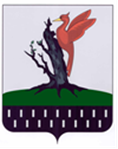 ТАТАРСТАН  РЕСПУБЛИКАСЫ АЛАБУГА  МУНИЦИПАЛЬРАЙОНЫ КОСТЕНЕЕВО АВЫЛ ЖИРЛЕГЕ БАШКАРМА            КОМИТЕТЫПОСТАНОВЛЕНИЕКАРАР   № 1« 12»  февраля  2021 г.